FAREMOS ESSA ATIVIDADE ONLINE.matemática – unidade de medida de temperatura 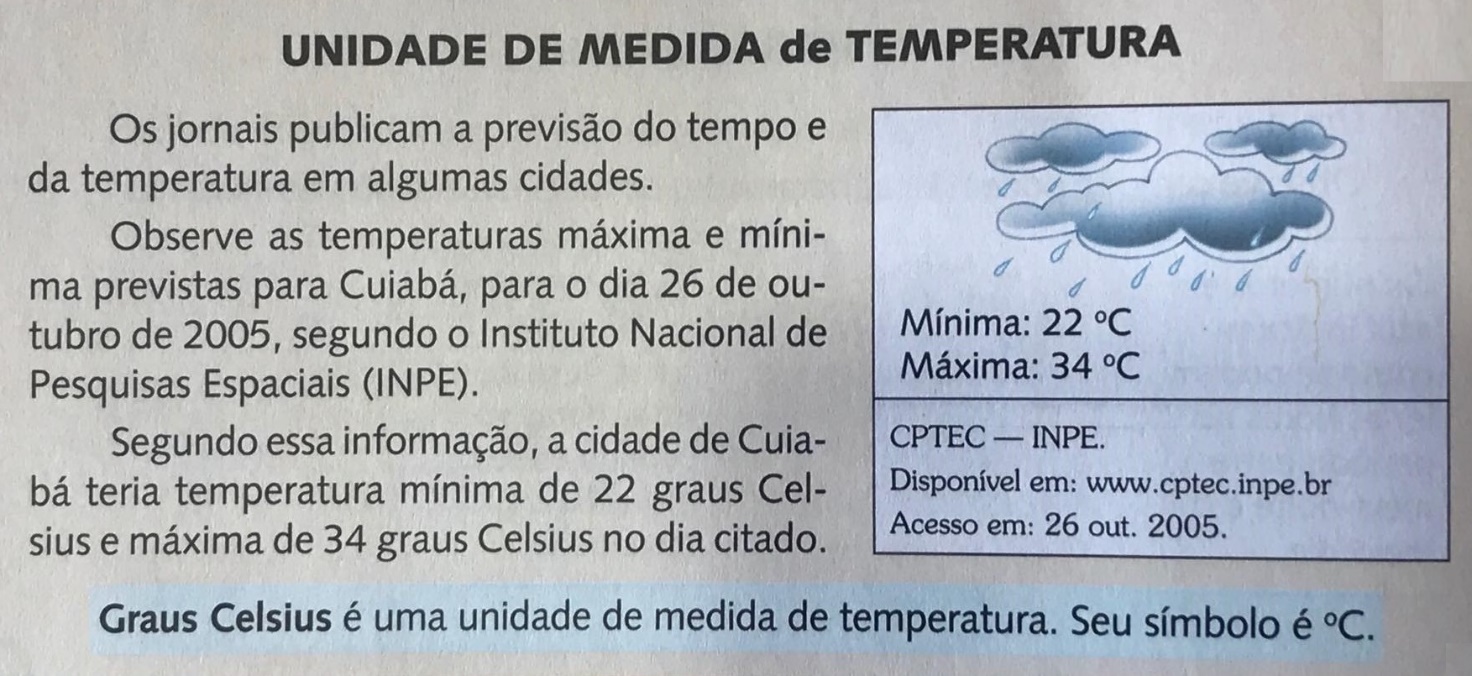 Observe a tabela e responda. 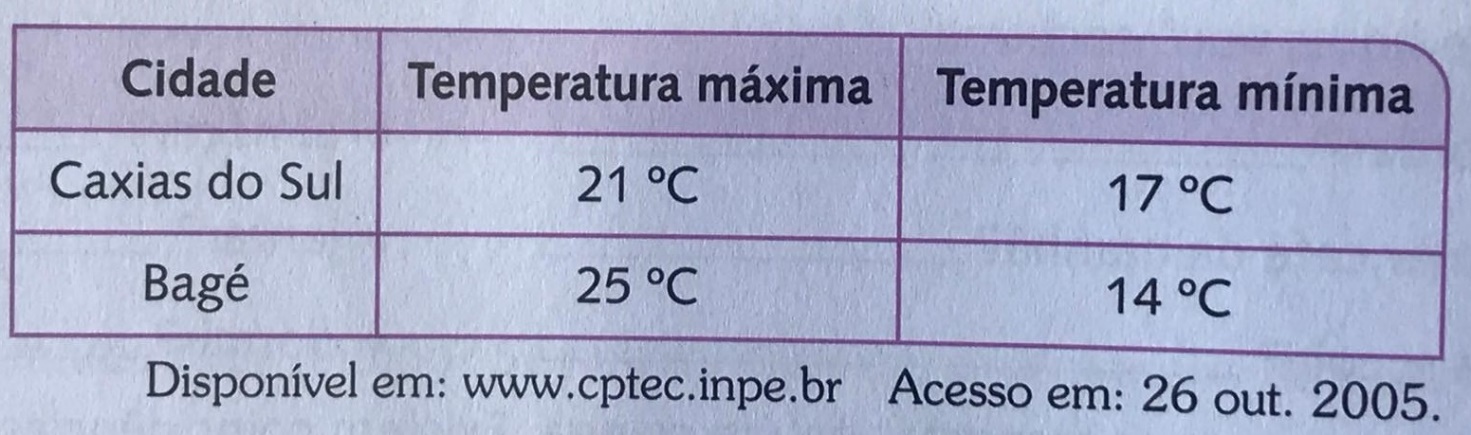 Qual foi a diferença entre as temperaturas máxima e mínima na cidade de Bagé? _____________________________________________________________________________________________________________________________________________________________________________________________________________________E na cidade de Caxias do Sul? _____________________________________________________________________________________________________________________________________________________________________________________________________________________Observe o mapa e responda: 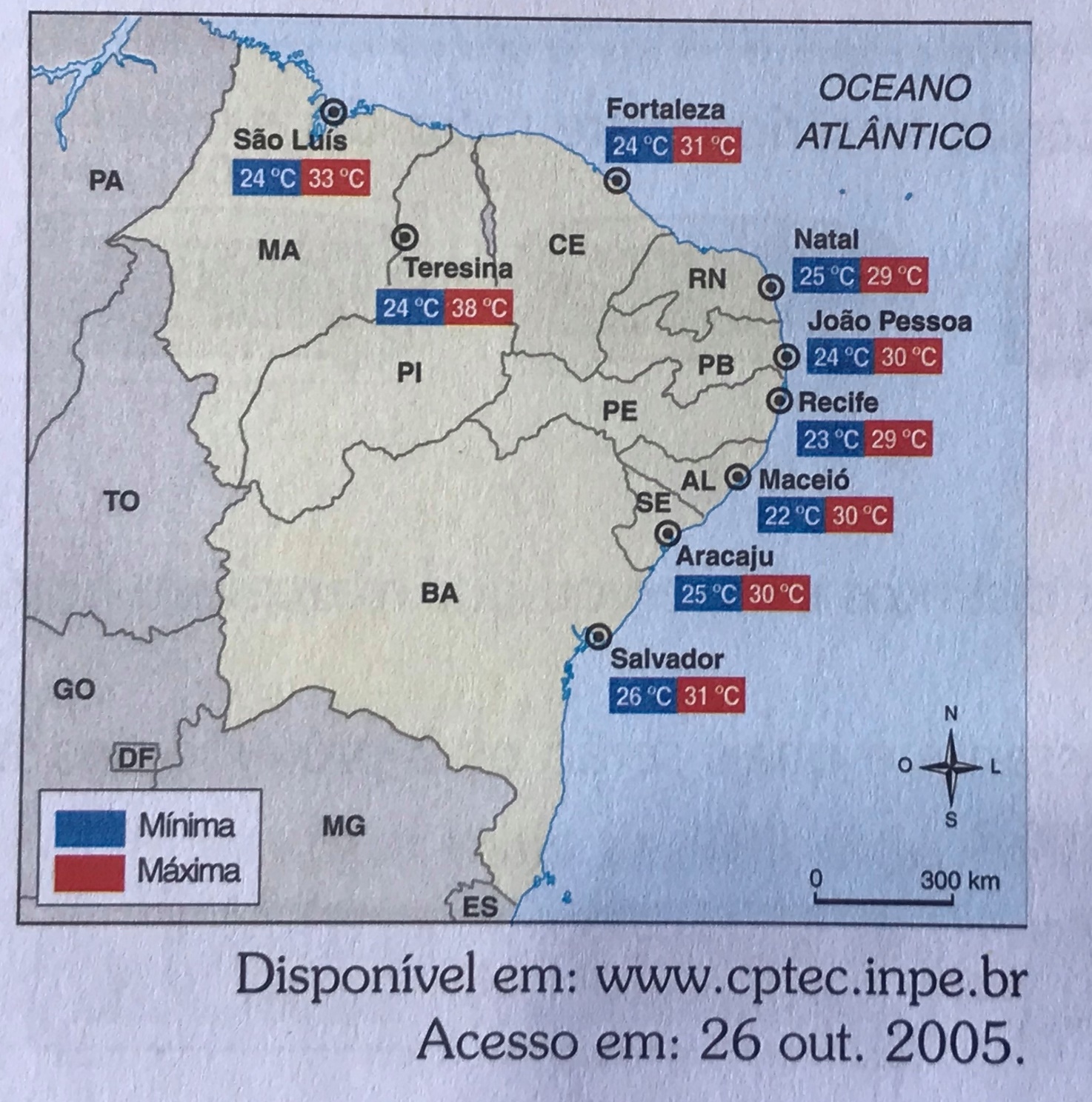 O mapa acima mostra as previsões de temperaturas máximas e mínimas nas capitais dos estados nordestinos. Quais são as duas capitais nordestinas que apresentam as maiores temperaturas máximas?_____________________________________________________________________________________________________________________________________________________________________________________________________________________Quais são as três capitais que apresentam as menores temperaturas mínimas? _____________________________________________________________________________________________________________________________________________________________________________________________________________________Para onde está prevista a maior diferença entre as temperaturas máxima e mínima? _____________________________________________________________________________________________________________________________________________________________________________________________________________________Junto com a sua professora observe a previsão do tempo de hoje e responda.Qual é a previsão da temperatura máxima? ____________________________________________________________________Qual é a previsão da temperatura mínima?____________________________________________________________________Qual é a diferença entre a temperatura máxima e a temperatura mínima?_________________________________________________________________Qual é a temperatura nesse momento?__________________________________________________________________